Objednávka č:231/05792291/20Objednáváme u vaší tiskárny zakázku - tisk „SCHÉMA LINEK PID VE STŘEDOČESKÉM KRAJI”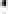 Parametry tisku:název: Plánky PIDtiskový formát: 594 x 841 mm (Al)složený formát: na velikost 210 x 99 mm (DL)skládání a počet lomů: není určeno, podmínkou je pouze to, aby titulka byla navrchu (zadní strana není určena, může být libovolná)barva: 4/4 CMYKpapír: 90g křída lesk  náklad: 25,000 ks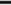 balení: krabice s popisem počtů kusůplatba: fakturouDodání podkladů: PDF, předpoklad do 18.12.2020Termín dodání výtisků: do 14 kalendářních dnů od dodání podkladůV kalkulaci musí být zahrnuta i doprava na adresu objednavatele: IDSK, Sokolovská 100/94, 186 OO Praha 8, kontaktní osoba paní Tyle, t. č. 725 377 609 nebo pan Buchetka, t. č. 725 94 OO 97Celková cena včetně dopravy: 98.000,- Kč bez DPHUpozorňuji, že dovoz letáků na naši adresu může být pouze v rozmezł 6 OO — 8:00 h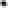 Vystavil: 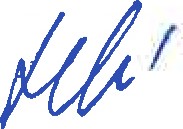 Schválil — správce rozpočtu:Schválil — příkazce operace:Datum: 7.12.2020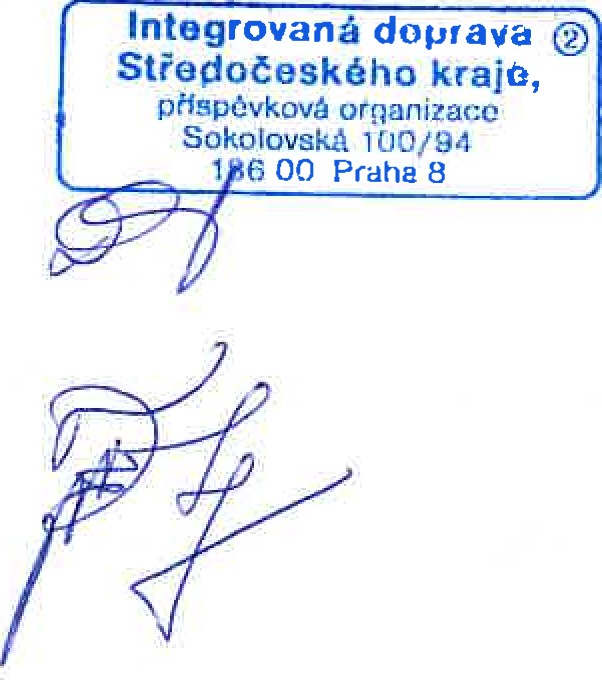 Dodavatel:Dodavatel:Dodavatel:Odběratel:Odběratel:Ottova tiskárna s.r.o.602 335 707 kudlacek@ottovatiskarna.czIč: 25768646DIČ: cz25768646Ottova tiskárna s.r.o.602 335 707 kudlacek@ottovatiskarna.czIč: 25768646DIČ: cz25768646Ottova tiskárna s.r.o.602 335 707 kudlacek@ottovatiskarna.czIč: 25768646DIČ: cz25768646Integrovaná doprava Středočeského krajeIntegrovaná doprava Středočeského krajeU Stavoservisu 1U Stavoservisu 1U Stavoservisu 1Sokolovská 100/94Sokolovská 100/94Praha 10 — MalešicePraha 10 — MalešicePraha 10 — Malešice186 OO Praha 8186 OO Praha 8Michal Kudláček, jednatelMichal Kudláček, jednatelMichal Kudláček, jednatellč: 25768646lč: 25768646lč: 25768646Bankovní spojeníBankovní spojeníBankovní spojeníBankovní spojeníPPF banka:Mariánské náměstí 2 111 21 Praha 1Provozní účet: 2022870006/6000DIČ:CZ05792291IČO: 05792291Provozní účet: 2022870006/6000DIČ:CZ05792291IČO: 05792291